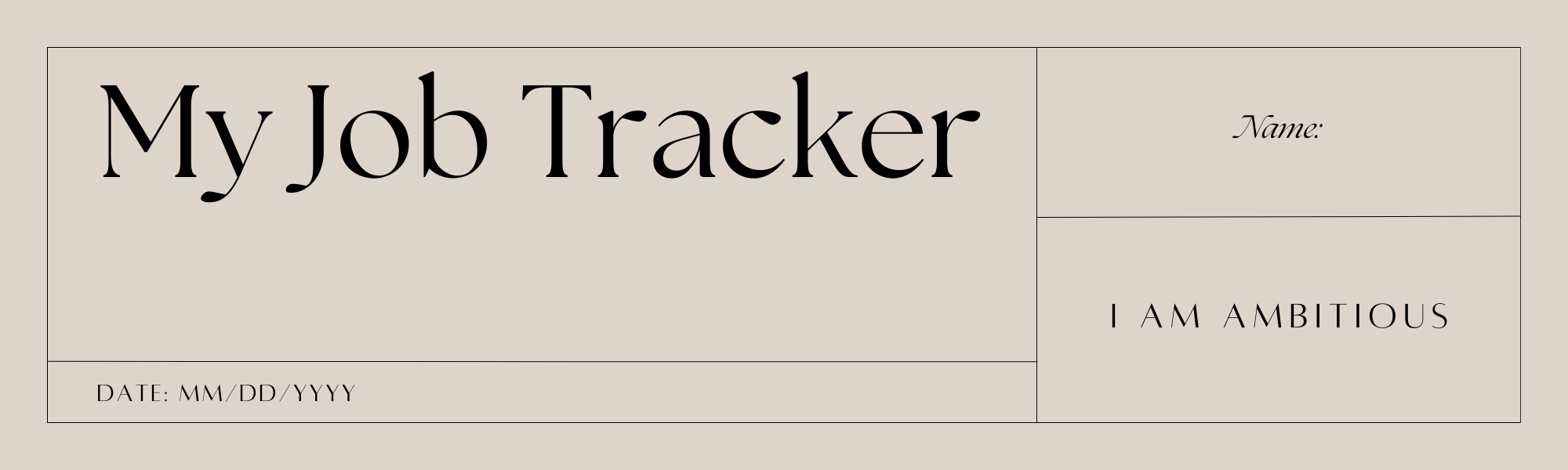 Job Title: Example Job Title: Example Link: www. Link: www. Department   Buy Side, Equity InvestmentCompany SMB - Boutique Investment Firm The Role Analyst  What I like In depth analysis Meeting companies Hybrid work  Small team  ... What I don’t like Far from home Risk management analysis Individual work .... My Questions Is there a lot of travel required for the role? What are the advancement opportunities overtime? How the work flow? Do I know someone at this firm? Anna  Who to reach out to? (people I have targeted on LinkedIn) Job Title Job Title Link: www. Link: www. Department  Company The Role What I like What I don’t like My Questions Do I know someone at this firm? Who to reach out to? Job Title Job Title Link: www. Link: www. Department  Company The Role What I like What I don’t like My Questions Do I know someone at this firm? Who to reach out to? 